سید امیر رضا حسینی0912***5684 | amirreza.hosseini@yahoo.com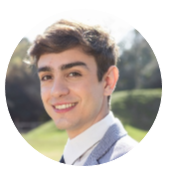 تجربه‌های کار با نرم‌افزارنام نرم‌افزار(ها):R, Xepersian, Mathematica, Eviews, SAS, Smart PLS, Clemantineآخرین مقطع تحصیلینام مقطع تحصیلی کارشناسی ارشد آمار ریاضینام دانشگاه تحصیلی: شهید بهشتی تهراندوستانایمیل دوستانی که بتوانند در کار با نرم‌افزار با شما همکاری کنند.a.razavifar@yahoo.com| hamed_rasoli@gmail.comجدول فوق به عنوان مثال و راهنما برای شما تکمیل شده است. لطفاً اطلاعات آن را صرفاً برای خودتان تکمیل فرمایید.نام نرم‌افزارانتخاب نرم‌افزارنمره‌ای که به تسلط خود از 1 تا 10 می‌دهید.نام نرم‌افزارانتخاب نرم‌افزارنمره‌ای که به تسلط خود از 1 تا 10 می‌دهید.R9LisrelXepersian8StataLatexEviews10GambitSas8FortranSmart PLS10FluentSplusMatlabExpert ChoiceAmosSmart TopsisMathematica7LingoGamsGISSigmaplotClemantine9